Сумська міська радаVІІІ СКЛИКАННЯ XLIX СЕСІЯРІШЕННЯвід 31 січня 2024 року № 4433-МРм. СумиРозглянувши звернення громадянки, надані документи, відповідно до статті 12, частини третьої статті 20, частини восьмої статті 186, підпункту 5 пункту 27 «Перехідних положень» Земельного кодексу України. статті 50 Закону України «Про землеустрій», частини четвертої статті 15 Закону України «Про доступ до публічної інформації», рішення Сумської міської ради від 21.10.2020 № 7586-МР «Про включення територій територіальних громад (населених пунктів) до складу території Сумської міської територіальної громади», протоколу засідання постійної комісії з питань архітектури, містобудування, регулювання земельних відносин, природокористування та екології Сумської міської ради від 28 вересня 2023 року  № 70, керуючись пунктом 34 частини першої статті 26 Закону України «Про місцеве самоврядування в Україні», Сумська міська рада ВИРІШИЛА:Відмовити Півненко Анні Володимирівні () в затвердженні проекту землеустрою щодо відведення земельної ділянки для індивідуального садівництва, площею 0,0300 га, розташованої на території Сумської міської територіальної громади (с. Вакалівщина), з кадастровим номером 5924781500:02:003:0097, та наданні цієї ділянки у власність, у зв’язку з невідповідністю його положень вимогам законів та прийнятих відповідно до них нормативно-правових актів, а саме: невідповідністю вимогам частини третьої статті 20 Земельного кодексу України, якою визначено, що категорія земель та вид цільового призначення земельної ділянки визначаються в межах відповідного виду функціонального призначення території, передбаченого затвердженим комплексним планом просторового розвитку території територіальної громади або генеральним планом населеного пункту, у зв’язку з відсутністю таких планів;підпункту 5 пункту 27 «Перехідних положень» Земельного кодексу України під час дії воєнного стану безоплатна передача земель державної, комунальної власності у приватну власність, надання дозволів на розроблення документації із землеустрою з метою такої безоплатної передачі, розроблення такої документації забороняється.Секретар Сумської міської ради 			 		        Артем КОБЗАРВиконавець: Клименко Юрій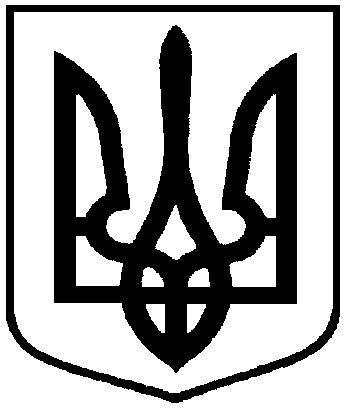 Про відмову Півненко Анні Володимирівні в наданні земельної ділянки у власність, розташованої в                  с. Вакалівщина, на території Сумської міської територіальної громади                                             (Битицький старостинський округ), площею 0,0300 га